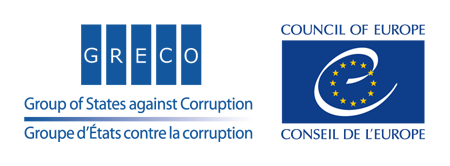 I.	RÉSUMÉII.	INTRODUCTION ET MÉTHODOLOGIEIII.	CONTEXTE IV.	PRÉVENTION DE LA CORRUPTION AU SEIN DES GOUVERNEMENTS CENTRAUX (HAUTES FONCTIONS DE L’EXÉCUTIF)V.	PRÉVENTION DE LA CORRUPTION AU SEIN DES SERVICES RÉPRESSIFSVI.	RECOMMANDATIONS ET SUIVIAdoption : 6 décembre 2019Publication : …GrecoEval5Rep(2019)3CINQUIÈME CYCLE D’ÉVALUATIONPrévention de la corruption et promotion de l’intégrité au sein des gouvernements centraux (hautes fonctions de l’exécutif) et des services répressifsRAPPORT D’ÉVALUATIONBELGIQUEGrecoEval5Rep(2019)3CINQUIÈME CYCLE D’ÉVALUATIONPrévention de la corruption et promotion de l’intégrité au sein des gouvernements centraux (hautes fonctions de l’exécutif) et des services répressifsRAPPORT D’ÉVALUATIONBELGIQUEGrecoEval5Rep(2019)3CINQUIÈME CYCLE D’ÉVALUATIONPrévention de la corruption et promotion de l’intégrité au sein des gouvernements centraux (hautes fonctions de l’exécutif) et des services répressifsRAPPORT D’ÉVALUATIONBELGIQUE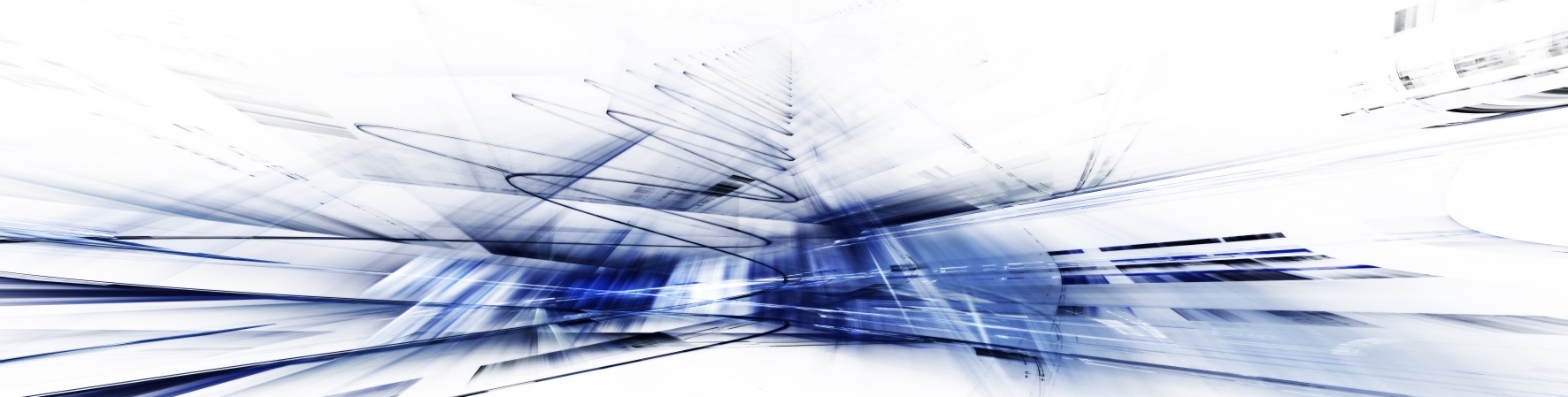 Adopté par le GRECOlors de sa 84e Réunion Plénière (Strasbourg, 2-6 décembre 2019) 